“A Matter of Balance” ©Each program offered in weekly classes – 2 hours each week for 8 weeksNo charge         Space is limited        Pre-registration is requested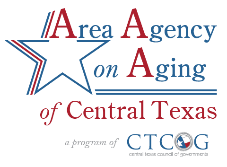 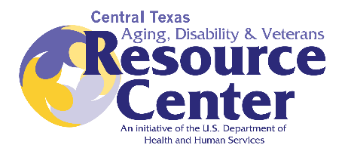 To register or for more information please contact:Theresa Mireles     254-770-2330  or  theresa.mireles@ctcog.org therethereesa\\\\\TheTh